Publicado en Madrid el 24/11/2020 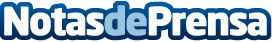 ¿Cuáles son los productos de farmacia y parafarmacia que más triunfan en Black Friday?Mifarma, la empresa líder de productos de farmacia y parafarmacia recopila los top ventas según datos internos de la plataforma. Las mujeres optan por el cuidado personal y el de sus hijos mientras los hombres se decantan por productos anticaídaDatos de contacto:Lewis917 701 516Nota de prensa publicada en: https://www.notasdeprensa.es/cuales-son-los-productos-de-farmacia-y Categorias: Nacional Industria Farmacéutica Sociedad Consumo http://www.notasdeprensa.es